IVESmart Guidance - 1Please make sure your PC can reachable tracking camera, you may follow the attached guide to set IP address on the same segment for your PC.If WebGUi is accessible but no image on the IVESmart,  please reboot the APP and camera, and check the installed path of your IVESmart.The IVESmart folder cannot be placed on the secondary folder, The installation should be placed in the root folder(as green blow).    "This computer" > "Local Disk (X:)" > "IVESmart" ",  if it is placed under the disk as a secondary folder, the video will not be displayed on the tool.   "This computer" > "Local Disk (X:)" > "Download" > "IVESmart", For example: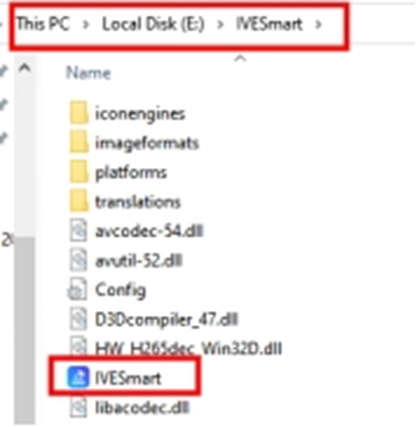 